3.1 – 3.6 Practice AP Questions				Name:______________________________1)  The graph of y = 3x2 – x3 has a relative maximum at(A) (0,0) only(B) (1,2) only(C) (2,4) only(D) (4,-16) only(E) (0,0) and (2,4)2) If the graph of f(x) = 2x2 + k/x has a point of inflection at x = -1, then the value of k is(A) -2(B) -1(C) 0(D) 1(E) 23) What are all value of x for which the graph of is concave downward?
(A) No values of x(B) x < 4(C) x > -4(D) x < -4(E) x > 44) The functions f and g are piecewise linear functions whose graph are shown below.  If h(x) = f(x)g(x), then h’(3) = 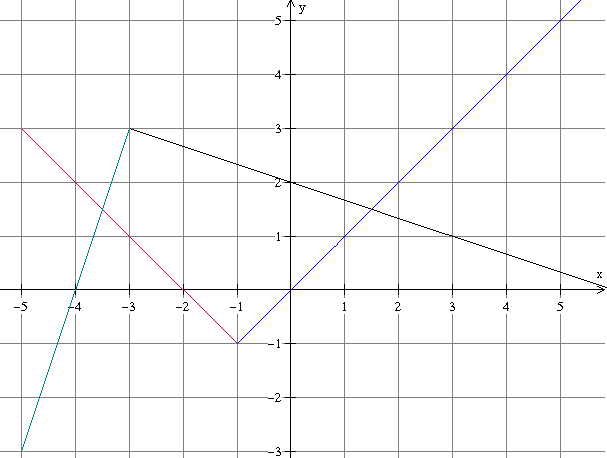 (A) -8/3(B) -1/3(C) 0(D) 2/3(E) 8/35) At what value(s) of x does f(x) = x4 – 8x2 have a relative minimum?(A) 0 and -2 only(B) 0 and 2 only(C) 0 only(D) -2 and 2 only(E) -2, 0, and 26) The function y = x4 + bx2 + 8x + 1 has a horizontal tangent and a point of inflection for the same value of x.  What must be the value of b?(A) -6(B) -1(C) 1(D) 4(E) 67) Let f be the function given by f(x) = x3.  What are all value of c that satisfy the conclusion of the Mean Value Theorem on the closed interval [-1, 2]?(A) 0 only(B) 1 only(C) (D) -1 and 1(E) 8) What are all values of x for which the function f(x) = x3 + 6x2 + 9x + 1 is increasing?(A) (-∞, -3) only(B) (-3, -1) only(C) (-1, ∞) only(D) (-∞, -3) U (-1, ∞)(E) (-∞, -3) U (1, ∞)9) If f is defined by , what are all the x-coordinates of the points of inflection of the graph of f?(A) -2 only(B) 0 only(C) 2 only(D) -2 and 0 only(E) -2, 0, 210) 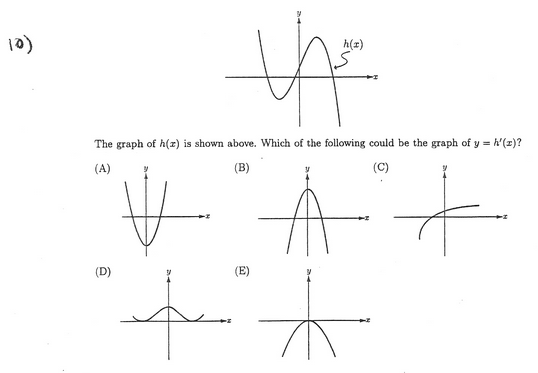 The graph of h(x) is shown above.  Which of the following could be the graph of y = h ‘(x)?11. If, for all real numbers x, f ‘(x) < 0 and f ‘’(x) > 0, which of the following curves could be part 
of the graph of f?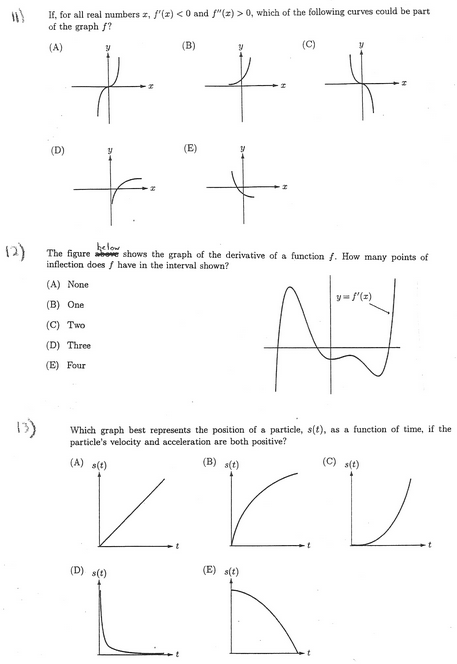 12) The figure below shows the graph of the derivative of a function f.  How many points of inflection does f have in the interval shown?(A) None(B) One(C) Two(D) Three(E) Four13) Which graph best represents the position of a particle, s(t), as a function of time, if the particle’s velocity and acceleration are both positive?14) Water is draining out of a rectangular tank whose base measures 50 x 10 cm and height measures 20 cm.  The water level of the tank is changing by 0.1 cm every second.  The water is draining into another rectangular tank whose base measures 30 x 20 cm and height measures 20 cm.  How fast is the water level rising in the 2nd tank?